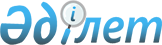 О районном бюджете на 2013-2015 годы
					
			Утративший силу
			
			
		
					Решение маслихата Иргизского района Актюбинской области от 21 декабря 2012 года № 46. Зарегистрировано Департаментом юстиции Актюбинской области 3 января 2013 года № 3476. Утратило силу в связи с истечением срока применения - (письмо маслихата Иргизского района Актюбинской области от 22 января 2014 года № 110)      Сноска. Утратило силу в связи с истечением срока применения - (письмо маслихата Иргизского района Актюбинской области от 22.01.2014 № 110).

      В соответствии со статьей 6 Закона Республики Казахстан от 23 января 2001 года «О местном государственном управлении и самоуправлении в Республике Казахстан», статьи 9 Бюджетного кодекса Республики Казахстан от 4 декабря 2008 года Иргизский районный маслихат РЕШИЛ:



      1. Утвердить районный бюджет на 2013-2015 годы согласно приложениям 1, 2 и 3 соответственно, в том числе на 2013 год в следующих объемах:



      1) доходы                     2 881 167,1 тысяч тенге;

      в том числе по:

      налоговым поступлениям            203 011 тысяч тенге;

      неналоговым поступлениям          1 708,2 тысяч тенге;

      поступлениям от продажи

      основного капитала                  2 500 тысяч тенге;

      поступление трансфертов       2 673 947,9 тысяч тенге;



      2) затраты                    2 906 959,5 тысяч тенге;



      3) чистое бюджетное кредитование 13 183,5 тысяч тенге;

      в том числе:

      бюджетные кредиты                16 283,5 тысяч тенге;

      погашение бюджетных кредитов        3 100 тысяч тенге;



      4) сальдо по операциям

      с финансовыми активами                  0 тысяч тенге;

      в том числе:

      приобретение финансовых активов         0 тысяч тенге;



      5) дефицит бюджета              -38 975,9 тысяч тенге;



      6) финансирование дефицита

      бюджета                          38 975,9 тысяч тенге.

      Сноска. Пункт 1 с изменениями, внесенными решениями маслихата Иргизского района Актюбинской области от 25.01.2013 № 57 (вводится в действие с 01.01.2013); от 29.04.2013 № 74 (вводится в действие с 01.01.2013); от 11.07.2013 № 83 (вводится в действие с 01.01.2013); от 01.08.2013 № 87 (вводится в действие с 01.01.2013); от 08.11.2013 № 97 (вводится в действие с 01.01.2013); от 04.12.2013 № 107 (вводится в действие с 01.01.2013).



      2. Утвердить что в доход района зачисляются:

      подоходный налог;

      социальный налог;

      налог на имущество физических и юридических лиц, индивидуальных предпринимателей;

      земельный налог;

      единый земельный налог;

      налог на транспортные средства;

      фиксированный налог;

      акцизы на бензин (за исключением авиационного) и дизельное топливо;

      плата за пользование земельными участками;

      сбор за государственную регистрацию индивидуальных предпринимателей;

      лицензионный сбор за право занятия отдельными видами деятельности;

      сбор за государственную регистрацию юридических лиц и учетную регистрацию филиалов и представительств, а также их перерегистрацию;

      сбор за государственную регистрацию транспортных средств, а также их перерегистрацию;

      сбор за государственную регистрацию прав на недвижимое имущество и сделок с ним;

      плата за размещение наружной (визуальной) рекламы в полосе отвода автомобильных дорог общего пользования районного значения и в населенных пунктах;

      государственная пошлина, кроме консульского сбора и государственных пошлин, зачисляемых в республиканский бюджет.

      доходы от коммунальной собственности:

      доходы от аренды имущества коммунальной собственности района (города областного значения);

      вознаграждения по кредитам, выданным из бюджета района (города областного значения);

      другие доходы от коммунальной собственности района (города областного значения);

      поступления от реализации товаров (работ, услуг) государственными учреждениями, финансируемыми из бюджета района (города областного значения);

      поступления денег от проведения государственных закупок, организуемых государственными учреждениями, финансируемыми из бюджета района (города областного значения);

      штрафы, пени, санкции, взыскания, налагаемые государственными учреждениями, финансируемыми из бюджета района (города областного значения);

      другие неналоговые поступления в бюджет района (города областного значения).

      поступления от продажи земельных участков, за исключением земельных участков сельскохозяйственного назначения;

      плата за продажу права аренды земельных участков.



      3. В соответствии со статьей 5 Закона Республики Казахстан «О республиканском бюджете на 2013-2015 годы» отрицательное сальдо,

      образовавшееся по состоянию на 31 декабря 1998 года в результате превышения сумм начисленных работодателями пособий по временной нетрудоспособности, беременности и родам, при рождении ребенка, на погребение, выплачивавшихся из Фонда государственного социального страхования, над начисленной суммой отчислений в указанный фонд, ежемесячно засчитывается в счет уплаты социального налога в пределах 4 процентов от фонда заработной платы.



      4. Принять к сведению и руководству, что в соответствии со статьей 9 Закона Республики Казахстан «О республиканском бюджете на 2013-2015 годы» установлено:

      с 1 января 2013 года:



      1) минимальный размер заработной платы - 18 660 тенге;



      2) месячный расчетный показатель для исчисления пособий и иных социальных выплат, а также для применения штрафных санкций, налогов и других платежей в соответствии с законодательством Республики Казахстан - 1 731 тенге;



      3) величина прожиточного минимума для исчисления размеров базовых социальных выплат - 18 660 тенге.



      5. В соответствии с решением областного маслихата от 7 декабря 2012 года № 75 «Об областном бюджете на 2013-2015 годы» предусмотрена на 2013 год субвенция, передаваемая из областного бюджета в районный бюджет в сумме 1 831 230 тысяч тенге;

      Предусмотреть в районном бюджете целевые текущие трансферты в областной бюджет в связи с передачей функций:

      - на апробирование подушевого финансирования начального, основного среднего и общего среднего образования - 38 000 тысяч тенге.

      Сноска. Пункт 5 с изменением, внесенным решением маслихата Иргизского района Актюбинской области от 04.12.2013 № 107 (вводится в действие с 01.01.2013)



      6. Учесть в районном бюджете на 2013 год поступление текущих целевых трансфертов из республиканского бюджета через областной бюджет:

      на проведение противоэпизоотических мероприятий - 62 978 тысяч тенге;

      на капитальный и средний ремонт автомобильных дорог областного, районного значения и улиц населенных пунктов-100 000 тысяч тенге;

      на реализацию мер по содействию экономическому развитию регионов в рамках Программы «Развитие регионов» - 11 217,7 тысяч тенге;

      на реализацию мер социальной поддержки специалистов - 6 983,3 тысяч тенге;

      на реализацию государственного образовательного заказа в дошкольных организациях образования - 50 271 тысяч тенге;

      на реализацию Государственной программы развития образования в Республике Казахстан на 2011-2020 годы - 4 449,7 тысяч тенге;

      на ежемесячную выплату денежных средств опекунам (попечителям) на содержание ребенка-сироты (детей-сирот) и ребенка (детей), оставшегося без попечения родителей – 2 812 тысяч тенге;

      на увеличение размера доплаты за квалификационную категорию учителям школ и воспитателям дошкольных организаций образования - 12 689 тысяч тенге;

      на повышение оплаты труда учителям, прошедшим повышение квалификации по трехуровневой системе - 4 972 тысяч тенге;

      на увеличение штатной численности местных исполнительных органов - 6 030 тысяч тенге;

      на апробирование подушевого финансирования начального, основного среднего и общего среднего образования - 53 416,8 тысяч тенге.

      Распределение указанных сумм трансфертов определяется на основании постановления акимата района.

      Сноска. Пункт 6 с изменениями, внесенными решениями маслихата Иргизского района Актюбинской области от 11.07.2013 № 83 (вводится в действие с 01.01.2013); от 08.11.2013 № 97 (вводится в действие с 01.01.2013); от 04.12.2013 № 107 (вводится в действие с 01.01.2013).



      7. Исключен решением маслихата Иргизского района Актюбинской области от 25.01.2013 № 57 (вводится в действие с 01.01.2013).



      8. Учесть в районном бюджете на 2013 год поступление целевых трансфертов на развития из республиканского бюджета через областной бюджет:

      на проектирование, строительство и (или) приобретение жилья коммунального жилищного фонда - 39 725 тысяч тенге;

      на проектирование, развитие, обустройство и (или) приобретение инженерно-коммуникационной инфраструктуры - 15 000 тысяч тенге;

      исключен решением маслихата Иргизского района Актюбинской области от 25.01.2013 № 57 (вводится в действие с 01.01.2013).

      Распределение указанных сумм трансфертов определяется на основании постановления акимата района.

      Сноска. Пункт 8 с изменениями, внесенными решениями маслихата Иргизского района Актюбинской области от 25.01.2013 № 57 (вводится в действие с 01.01.2013); от 01.08.2013 № 87 (вводится в действие с 01.01.2013); от 08.11.2013 № 97 (вводится в действие с 01.01.2013).



      9. Учесть в районном бюджете на 2013 год поступление целевых текущих трансфертов и целевых трансфертов на развития из областного бюджета:

      на строительство и реконструкцию объектов образования - 411 050 тысяч тенге;

      исключен решением маслихата Иргизского района Актюбинской области от 08.11.2013 № 97 (вводится в действие с 01.01.2013).

      на материально-техническое оснащение аппарату района - 4 600 тысяч тенге;

      на содержание объектов образования – 30 000 тысяч тенге;

      на проектирование, строительство и (или) приобретение жилья коммунального жилищного фонда - 1700 тысяч тенге;

      на выплату единовременной материальной помощи участникам Великой Отечественной войны – 50 тысяч тенге;

      на благоустройство населенных пунктов - 3 621 тысяч тенге;

      на проектирование, развитие, обустройство и (или) приобретение инженерно-коммуникационной инфраструктуры- 10 216 тысяч тенге;

      на развитие системы водоснабжения и водоотведения в сельских населенных пунктах – 1 950 тысяч тенге;

      на развитие сельских населенных пунктов в рамках Дорожной карты занятости 2020 - 8 986,4 тысяч тенге.

      Распределение указанных сумм трансфертов определяется на основании постановления акимата района.

      Сноска. Пункт 9 с изменениями, внесенными решениями маслихата Иргизского района Актюбинской области от 25.01.2013 № 72 (вводится в действие с 01.01.2013); от 29.04.2013 № 74 (вводится в действие с 01.01.2013); от 01.08.2013 № 87 (вводится в действие с 01.01.2013); от 08.11.2013 № 97 (вводится в действие с 01.01.2013).



      10. Утвердить резерв местного исполнительного органа района на 2013 год в сумме 2 809 тысяч тенге.

      Сноска. Пункт 10 с изменением, внесенным решением маслихата Иргизского района Актюбинской области от 08.11.2013 № 97 (вводится в действие с 01.01.2013)



      11. Утвердить перечень районных бюджетных программ, не подлежащих секвестру в процессе исполнения районного бюджета на 2013 год, согласно приложению 4.



      12. Утвердить бюджетные программы аппаратов акимов сельских округов района в городе, города районного значения, поселка, аула (села) аульного (сельского) округа согласно приложениям 5, 6, 7.



      13. Настоящее решение вводится в действие с 1 января 2013 года.      Председатель сессии                Секретарь районного

      районного маслихата                     маслихата        Қ. ТІЛЕУҚАБЫЛОВ                      К. ҚОСАЯҚОВ

Приложение 1 к решению

районного маслихата № 46

от 21 декабря 2012 года Бюджет района на 2013 год      Сноска. Приложение 1 в редакции решения маслихата Иргизского района Актюбинской области от 04.12.2013 № 107 (вводится в действие с 01.01.2013).

Приложение 2 к решению

районного маслихата № 46

от 21 декабря 2012 года Бюджет района на 2014 год

Приложение 3 к решению

районного маслихата № 46

от 21 декабря 2012 года Бюджет района на 2015 год

Приложение 4 к решению

районного маслихата № 46

от 21 декабря 2012 года Перечень районных бюджетных программ,

не подлежащих секвестру в процессе исполнения

районного бюджета на 2013 год

Приложение 5 к решению

районного маслиахата № 46

от 21 декабря 2012 года Бюджетные программы аппаратов акимов сельских округов

района в городе, города районного значения, поселка,

аула (села), аульного (сельского) округа на 2013 год      Сноска. Приложение 5 в редакции решения маслихата Иргизского района Актюбинской области от 04.12.2013 № 107 (вводится в действие с 01.01.2013).продолжение таблицы

Приложение 6 к решению

районного маслиахата № 46

от 21 декабря 2012 года Бюджетные программы аппаратов акимов сельских округов

района в городе, города районного значения, поселка,

аула (села), аульного (сельского) округа на 2014 годпродолжение таблицы

Приложение 7 к решению

районного маслиахата № 46

от 21 декабря 2012 года Бюджетные программы аппаратов акимов сельских округов

района в городе, города районного значения, поселка,

аула (села), аульного (сельского) округа на 2015 годпродолжение таблицы
					© 2012. РГП на ПХВ «Институт законодательства и правовой информации Республики Казахстан» Министерства юстиции Республики Казахстан
				категориикатегориикатегориикатегорииСумма

(тыс. тенге)классклассклассСумма

(тыс. тенге)подклассподклассСумма

(тыс. тенге)НаименованиеСумма

(тыс. тенге)1
2
3
4
5
І. Доходы2 881 167,1
1
Налоговые поступления203 011
01Подоходный налог89 4792Индивидуальный подоходный налог89 47903Социальный налог85 630 1Социальный налог85 630 04Налоги на собственность17 6901Налог на имущество6 2103Земельный налог1 0604Налог на транспортные средства9 2205Единый земельный налог1 20005Внутренние налоги на товары, работы и услуги9 5312Акцизы2093Поступления за использование природных и других ресурсов8 1504Сборы за ведение предпринимательской и профессиональной деятельности1 1575Налог на игорный бизнес1508Обязательные платежи, взимаемые за совершение юридически значимых действий и (или) выдачу документов уполномоченными на то государственными органами или должностными лицами6811Государственная пошлина6812
Неналоговые поступления1 708,2
01Доходы от государственной собственности1 454,25Доходы от аренды имущества, находящегося в государственной собственности14507Вознаграждения по кредитам, выданным из государственного бюджета4,206Прочие неналоговые поступления2541Прочие неналоговые поступления2543
Поступления от продажи основного капитала2 500
03Продажа земли и нематериальных активов2 5001Продажа земли2 5004
Поступление официальных трансфертов2 673 947,9
02Трансферты из вышестоящих органов государственного управления2 673 947,92Трансферты из областного бюджета2 673 947,9Функциональная группаФункциональная группаФункциональная группаФункциональная группаФункциональная группаСумма

(тыс. тенге)ПодфункцияПодфункцияПодфункцияПодфункцияСумма

(тыс. тенге)АдминистраторАдминистраторАдминистраторСумма

(тыс. тенге)ПрограммаПрограммаСумма

(тыс. тенге)НаименованиеСумма

(тыс. тенге)1
2
3
4
5
6
ІІ. Расходы2 906 959,5
1
Государственные услуги общего характера189 589,6
01Представительные, исполнительные и другие органы, выполняющие общие функции государственного управления166 726,9112Аппарат маслихата района (города областного значения)17 188001Услуги по обеспечению деятельности маслихата района (города областного значения)17 119,5003Капитальные расходы государственного органа68,5122Аппарат акима района (города областного значения)62 341,5001Услуги по обеспечению деятельности акима района (города областного значения)55 728,5003Капитальные расходы государственного органа6613123Аппарат акима района в городе, города районного значения, поселка, села, сельского округа87 197,4001Услуги по обеспечению деятельности акима района в городе, города районного значения, поселка, села, сельского округа84 596,9022Капитальные расходы государственного органа2600,502Финансовая деятельность13 967,3452Отдел финансов района (города областного значения)13 967,3001Услуги по реализации государственной политики в области исполнения бюджета района (города областного значения) и управления коммунальной собственностью района (города областного значения)11 599,2003Проведение оценки имущества в целях налогообложения368011Учет, хранение, оценка и реализация имущества, поступившего в коммунальную собственность1 757018Капитальные расходы государственного органа243,105Планирование и статистическая деятельность8 895,4453Отдел экономики и бюджетного планирования района (города областного значения)8 895,4001Услуги по реализации государственной политики в области формирования и развития экономической политики, системы государственного планирования и управления района (города областного значения)8 695,4004Капитальные расходы государственного органа2002
Оборона4 817,3
01Военные нужды1 645,5122Аппарат акима района (города областного значения)1 645,5005Мероприятия в рамках исполнения всеобщей воинской обязанности1 645,502Организация работы по чрезвычайным ситуациям3 171,8122Аппарат акима района (города областного значения)3 171,8 006Предупреждение и ликвидация чрезвычайных ситуаций масштаба района (города областного значения)1 354007Мероприятия по профилактике и тушению степных пожаров районного (городского) масштаба, а также пожаров в населенных пунктах, в которых не созданы органы государственной противопожарной службы1 817,84
Образование2 092 466,9
01Дошкольное воспитание и обучение235 796,9464Отдел образования района (города областного значения)235 796,9009Обеспечение деятельности организаций дошкольного воспитания и обучения23 547,7040Реализация государственного образовательного заказа в дошкольных организациях образования212 249,202Начальное, основное среднее и общее среднее образование1 395 718,4464Отдел образования района (города областного значения)1 395 718,4003Общеобразовательное обучение1 341 447,4006Дополнительное образование для детей 54 27109Прочие услуги в области образования460 951,6466Отдел архитектуры, градостроительства и строительства района (города областного значения411 050037Строительство и реконструкция объектов образования411 050464Отдел образования района (города областного значения)49 901,6001Услуги по реализации государственной политики на местном уровне в области образования35 287,9005Приобретение и доставка учебников, учебно-методических комплексов для государственных учреждений образования района (города областного значения)3 917007Проведение школьных олимпиад, внешкольных мероприятий и конкурсов районного (городского) масштаба106015Ежемесячная выплата денежных средств опекунам (попечителям) на содержание ребенка-сироты (детей-сирот), и ребенка (детей), оставшегося без попечения родителей2 812020Обеспечение оборудованием, программным обеспечением детей-инвалидов, обучающихся на дому352,7067Капитальные расходы подведомственных государственных учреждений и организаций7 4266
Социальная помощь и социальное обеспечение122 312
02Социальная помощь104 676,3123Аппарат акима района в городе, города районного значения, поселка, села, сельского округа1 225003Оказание социальной помощи нуждающимся гражданам на дому1 225451Отдел занятости и социальных программ района (города областного значения)103 451,3002Программа занятости45 854004Оказание социальной помощи на приобретение топлива специалистам здравоохранения, образования, социального обеспечения, культуры, спорта и ветеринарии в сельской местности в соответствии с законодательством Республики Казахстан10 681007Социальная помощь отдельным категориям нуждающихся граждан по решениям местных представительных органов20 787016Государственные пособия на детей до 18 лет23 722,8017Обеспечение нуждающихся инвалидов обязательными гигиеническими средствами и предоставление услуг специалистами жестового языка, индивидуальными помощниками в соответствии с индивидуальной программой реабилитации инвалида2 406,509Прочие услуги в области социальной помощи и социального обеспечения17 635,7451Отдел занятости и социальных программ района (города областного значения)17 635,7001Услуги по реализации государственной политики на местном уровне в области обеспечения занятости и реализации социальных программ для населения17 146,7011Оплата услуг по зачислению, выплате и доставке пособий и других социальных выплат239021Капитальные расходы государственного органа2507
Жилищно-коммунальное хозяйство94 673,3
01Жилищное хозяйство75 627,4464Отдел образования района (города областного значения)8 986,4026Ремонт объектов в рамках развития сельских населенных пунктов по Дорожной карте занятости 20208 986,4466Отдел архитектуры, градостроительства и строительства района (города областного значения)66 641003Проектирование, строительство и (или) приобретение жилья коммунального жилищного фонда41 425004Проектирование, развитие, обустройство и (или) приобретение инженерно-коммуникационной инфраструктуры25 21602Коммунальное хозяйство7 373,1458Отдел жилищно-коммунального хозяйства, пассажирского транспорта и автомобильных дорог района (города областного значения)7 373,1012Функционирование системы водоснабжения и водоотведения3 200029Развитие системы водоснабжения и водоотведения2 223,1058Развитие системы водоснабжения и водоотведения в сельских населенных пунктах1 95003Благоустройство населенных пунктов11 672,8123Аппарат акима района в городе, города районного значения, поселка, села, сельского округа7 577,8008Освещение улиц населенных пунктов4 100009Обеспечение санитарии населенных пунктов1 324,7011Благоустройство и озеленение населенных пунктов2 153,1458Отдел жилищно-коммунального хозяйства, пассажирского транспорта и автомобильных дорог района (города областного значения)4 095015Освещение улиц в населенных пунктах474018Благоустройство и озеленение населенных пунктов3 6218
Культура, спорт, туризм и информационное пространство133 894,4
01Деятельность в области культуры72 547455Отдел культуры и развития языков района (города областного значения)72 547003Поддержка культурно-досуговой работы72 54702Спорт2 260465Отдел физической культуры и спорта района (города областного значения)2 260006Проведение спортивных соревнований на районном (города областного значения) уровне900007Подготовка и участие членов сборных команд района (города областного значения) по различным видам спорта на областных спортивных соревнованиях1 36003Информационное пространство40 847455Отдел культуры и развития языков района (города областного значения)36 437006Функционирование районных (городских) библиотек35 936007Развитие государственного языка и других языков народа Казахстана501456Отдел внутренней политики района (города областного значения)4 410002Услуги по проведению государственной информационной политики через газеты и журналы3 710005Услуги по проведению государственной информационной политики через телерадиовещание70009Прочие услуги по организации культуры, спорта, туризма и информационного пространства18 240,4455Отдел культуры и развития языков района (города областного значения)7 521,4001Услуги по реализации государственной политики на местном уровне в области развития языков и культуры6 965,4032Капитальные расходы подведомственных государственных учреждений и организаций556456Отдел внутренней политики района (города областного значения)8 289,9001Услуги по реализации государственной политики на местном уровне в области информации, укрепления государственности и формирования социального оптимизма граждан7 615,4003Реализация мероприятий в сфере молодежной политики301006Капитальные расходы государственного органа373,5465Отдел физической культуры и спорта района (города областного значения)2 429,1001Услуги по реализации государственной политики на местном уровне в сфере физической культуры и спорта2 279,1004Капитальные расходы государственного органа15010
Сельское, водное, лесное, рыбное хозяйство, особо охраняемые природные территории, охрана окружающей среды и животного мира, земельные отношения89 739,7
01Сельское хозяйство20 038,6474Отдел сельского хозяйства и ветеринарии района (города областного значения)13 029,9001Услуги по реализации государственной политики на местном уровне в сфере сельского хозяйства и ветеринарии12 292,4003Капитальные расходы государственного органа210,5005Обеспечение функционирования скотомогильников (биотермических ям)527453Отдел экономики и бюджетного планирования района (города областного значения)7008,7099Реализация мер по оказанию социальной поддержки специалистов7 008,706Земельные отношения6 723,1463Отдел земельных отношений района (города областного значения)6 723,1001Услуги по реализации государственной политики в области регулирования земельных отношений на территории района (города областного значения)6 611,6007Капитальные расходы государственного органа111,509Прочие услуги в области сельского, водного, лесного, рыбного хозяйства, охраны окружающей среды и земельных отношений62 978474Отдел сельского хозяйства и ветеринарии района (города областного значения)62 978013Проведение противоэпизоотических мероприятий62 97811
Промышленность, архитектурная, градостроительная и строительная деятельность8 088,9
02Архитектурная, градостроительная и строительная деятельность8 088,9466Отдел архитектуры, градостроительства и строительства района (города областного значения)8 088,9001Услуги по реализации государственной политики в области строительства, улучшения архитектурного облика городов, районов и населенных пунктов области и обеспечению рационального и эффективного градостроительного освоения территории района (города областного значения)8048,4015Капитальные расходы государственного органа40,512
Транспорт и коммуникации108 798,5
01Автомобильный транспорт108 798,5123Аппарат акима района в городе, города районного значения, поселка, села, сельского округа391,5013Обеспечение функционирования автомобильных дорог в городах районного значения, поселках, селах, сельских округах391,5458Отдел жилищно-коммунального хозяйства, пассажирского транспорта и автомобильных дорог района (города областного значения)108 407023Обеспечение функционирования автомобильных дорог8 407045Капитальный и средний ремонт автомобильных дорог районного значения и улиц населенных пунктов100 00013
Прочие23 265,9
03Поддержка предпринимательской деятельности и защита конкуренции3 641,2469Отдел предпринимательства района (города областного значения)3 641,2001Услуги по реализации государственной политики на местном уровне в области развития предпринимательства и промышленности3 418,2003Поддержка предпринимательской деятельности53004Капитальные расходы государственного органа17009Прочие19 624,7123Аппарат акима района в городе, города районного значения, поселка, села, сельского округа11 217,7040Реализация мер по содействию экономическому развитию регионов в рамках Программы «Развитие регионов»11 217,7452Отдел финансов района (города областного значения)2 809012Резерв местного исполнительного органа района (города областного значения)2 809458Отдел жилищно-коммунального хозяйства, пассажирского транспорта и автомобильных дорог района (города областного значения)5 598001Услуги по реализации государственной политики на местном уровне в области жилищно-коммунального хозяйства, пассажирского транспорта и автомобильных дорог5 59814Обслуживание долга4,2
01Обслуживание долга4,2452Отдел финансов района (города областного значения)4,2013Обслуживание долга местных исполнительных органов по выплате вознаграждений и иных платежей по займам из областного бюджета4,215Трансферты39 308,8
01Трансферты39 308,8452Отдел финансов района (города областного значения)39 308,8006Возврат неиспользованных (недоиспользованных) целевых трансфертов1308,8024Целевые текущие трансферты в вышестоящие бюджеты в связи с передачей функций государственных органов из нижестоящего уровня государственного управления в вышестоящий38 000IІІ. Чистое бюджетное кредитование13 183,5
Бюджетные кредиты16 283,510Сельское, водное, лесное, рыбное хозяйство, особо охраняемые природные территории, охрана окружающей среды и животного мира, земельные отношения16 283,5
01Сельское хозяйство1 6 283,5453Отдел экономики и бюджетного планирования района (города областного значения)16 283,5006Бюджетные кредиты для реализации мер социальной поддержки специалистов 16 283,5категориякатегориякатегориякатегориякатегорияСумма

(тыс. тенге)классклассклассклассСумма

(тыс. тенге)ПодклассПодклассПодклассСумма

(тыс. тенге)Сумма

(тыс. тенге)НАИМЕНОВАНИЕСумма

(тыс. тенге)123455
Погашение бюджетных кредитов3 100
01Погашение бюджетных кредитов3 1001Погашение бюджетных кредитов, выданных из государственного бюджета3 100Функциональная группаФункциональная группаФункциональная группаФункциональная группаФункциональная группаСумма

(тыс. тенге)ПодфункцияПодфункцияПодфункцияПодфункцияСумма

(тыс. тенге)АдминистраторАдминистраторАдминистраторСумма

(тыс. тенге)ПрограммаПрограммаСумма

(тыс. тенге)НаименованиеСумма

(тыс. тенге)1
2
3
4
5
6
ІV. Сальдо по операциям с финансовыми активами0
Приобретение финансовых активов0
V. Дефицит бюджета-38 975,9
VI. Финансирование дефицита бюджета38 975,9
категориякатегориякатегориякатегориякатегорияСумма

(тыс. тенге)классклассклассклассСумма

(тыс. тенге)подклассподклассподклассСумма

(тыс. тенге)Сумма

(тыс. тенге)НАИМЕНОВАНИЕСумма

(тыс. тенге)123457
Поступление займов16 283,5
01Внутренние государственные займы16 283,52Договора займа16 283,5Функцональная группаФункцональная группаФункцональная группаФункцональная группаФункцональная группаСумма

(тыс. тенге)ПодфункцияПодфункцияПодфункцияПодфункцияСумма

(тыс. тенге)АдминистраторАдминистраторАдминистраторСумма

(тыс. тенге)ПрограммаПрограммаСумма

(тыс. тенге)НаименованиеСумма

(тыс. тенге)1
2
3
4
5
6
16
Погашение займов3 1001Погашение займов3 100452Отдел финансов района (города областного значения)3 100008Погашение долга местного исполнительного органа перед вышестоящим бюджетом3 100категориякатегориякатегориякатегориякатегорияСумма

(тыс. тенге)классклассклассклассСумма

(тыс. тенге)подклассподклассподклассСумма

(тыс. тенге)Сумма

(тыс. тенге)НАИМЕНОВАНИЕСумма

(тыс. тенге)123458
Используемые остатки бюджетных средств25 792,4
01Остатки бюджетных средств25 792,41Свободные остатки бюджетных средств25 792,4категориикатегориикатегориикатегорииСумма

(тыс.тенге)классклассклассСумма

(тыс.тенге)подклассподклассСумма

(тыс.тенге)НаименованиеСумма

(тыс.тенге)1
2
3
4
5
І. Доходы2 541 505
1
Налоговые поступления207355
01Подоходный налог983002Индивидуальный подоходный налог98 30003Социальный налог88 000 1Социальный налог88 000 04Налоги на собственность183051Налог на имущество6 2103Земельный налог1 1254Налог на транспортные средства9 7205Единый земельный налог1 25005Внутренние налоги на товары, работы и услуги 2 0052Акцизы2103Поступления за использование природных и других ресурсов5604Сборы за ведение предпринимательской и профессиональной деятельности1 1705Налог на игорный бизнес6508Обязательные платежи, взимаемые за совершение юридически значимых действий и (или) выдачу документов уполномоченными на то государственными органами или должностными лицами7451Государственная пошлина7452
Неналоговые поступления13 065
01Доходы от государственной собственности1 4505Доходы от аренды имущества, находящегося в государственной собственности1 45006Прочие неналоговые поступления11 6151Прочие неналоговые поступления11 6153
Поступления от продажи основного капитала1 300
03Продажа земли и нематериальных активов1 3001Продажа земли1 3004
Поступление официальных трансфертов2 319785
02Трансферты из вышестоящих органов государственного управления2 319 7852Трансферты из областного бюджета2 319 785Функциональная группаФункциональная группаФункциональная группаФункциональная группаФункциональная группаСумма

(тыс. тенге)ПодфункцияПодфункцияПодфункцияПодфункцияСумма

(тыс. тенге)АдминистраторАдминистраторАдминистраторСумма

(тыс. тенге)ПрограммаПрограммаСумма

(тыс. тенге)НаименованиеСумма

(тыс. тенге)1
2
3
4
5
6
ІІ. Расходы2 541 505
1
Государственные услуги общего характера185 610
01Представительные, исполнительные и другие органы, выполняющие общие функции государственного управления160 734112Аппарат маслихата района (города областного значения)16 159001Услуги по обеспечению деятельности маслихата района (города областного значения)16 159122Аппарат акима района (города областного значения)60 776001Услуги по обеспечению деятельности акима района (города областного значения)60 776123Аппарат акима района в городе, города районного значения, поселка, аула (села), аульного (сельского) округа83799001Услуги по обеспечению деятельности акима района в городе, города районного значения, поселка, аула (села), аульного (сельского) округа8379902Финансовая деятельность12 663452Отдел финансов района (города областного значения)12 663001Услуги по реализации государственной политики в области исполнения бюджета района (города областного значения) и управления коммунальной собственностью района (города областного значения)12 269003Проведение оценки имущества в целях налогообложения39405Планирование и статистическая деятельность12 213 476Отдел экономики, бюджетного планирования и предпринимательства района (города областного значения)12 213001Услуги по реализации государственной политики в области формирования, развития экономической политики, системы государственного планирования, управления района и предпринимательства (города областного значения)12 2132
Оборона5 76101
Военные нужды1 771122Аппарат акима района (города областного значения)1 771005Мероприятия в рамках исполнения всеобщей воинской обязанности1 77102
Организация работы по чрезвычайным ситуациям3 990122Аппарат акима района (города областного значения)3 990006Предупреждение и ликвидация чрезвычайных ситуаций масштаба района (города областного значения)1 449007Мероприятия по профилактике и тушению степных пожаров районного (городского) масштаба, а также пожаров в населенных пунктах, в которых не созданы органы государственной противопожарной службы2 5414
Образование1 614 25001
Дошкольное воспитание и обучение248 620471Отдел образования, физической культуры и спорта района (города областного значения)248 620003Обеспечение деятельности организаций дошкольного воспитания и обучения25 246040Реализация государственного образовательного заказа в дошкольных организациях образования223 37402
Начальное, основное среднее и общее среднее образование1 357 196471Отдел образования, физической культуры и спорта района (города областного значения)1 357 196004Общеобразовательное обучение1 306 379005Дополнительное образование для детей и юношества50 81709
Прочие услуги в области образования8434471Отдел образования, физической культуры и спорта района (города областного значения)8434 6
009Приобретение и доставка учебников, учебно-методических комплексов для государственных учреждений образования района (города областного значения)4 668010Проведение школьных олимпиад, внешкольных мероприятий и конкурсов районного (городского) масштаба174020Ежемесячная выплата денежных средств опекунам (попечителям) на содержание ребенка-сироты (детей-сирот), и ребенка (детей), оставшегося без попечения родителей35926
Социальная помощь и социальное обеспечение16972602
Социальная помощь151914123Аппарат акима района в городе, города районного значения, поселка, аула (села), аульного (сельского) округа1137003Оказание социальной помощи нуждающимся гражданам на дому1 137451Отдел занятости и социальных программ района (города областного значения)150777002Программа занятости76 307004Оказание социальной помощи на приобретение топлива специалистам здравоохранения, образования, социального обеспечения, культуры, спорта и ветеринарии в сельской местности в соответствии с законодательством Республики Казахстан11428005Государственная адресная социальная помощь295006Жилищная помощь50007Социальная помощь отдельным категориям нуждающихся граждан по решениям местных представительных органов22 188016Государственные пособия на детей до 18 лет27 724017Обеспечение нуждающихся инвалидов обязательными гигиеническими средствами и предоставление услуг специалистами жестового языка, индивидуальными помощниками в соответствии с индивидуальной программой реабилитации инвалида3785023Обеспечение деятельности центров занятости населения900009
Прочие услуги в области социальной помощи и социального обеспечения17 812451Отдел занятости и социальных программ района (города областного значения)17812001Услуги по реализации государственной политики на местном уровне в области обеспечения занятости и реализации социальных программ для населения17523011Оплата услуг по зачислению, выплате и доставке пособий и других социальных выплат2897
Жилищно-коммунальное хозяйство266 53701
Жилищное хозяйство22 050466Отдел архитектуры, градостроительства и строительства района (города областного значения)22 050003Проектирование, строительство и (или) приобретение жилья коммунального жилищного фонда2400004Проектирование, развитие, обустройство и (или) приобретение инженерно-коммуникационной инфраструктуры19 65002
Коммунальное хозяйство235763458Отдел жилищно-коммунального хозяйства, пассажирского транспорта и автомобильных дорог района (города областного значения)235763 

 029Развитие системы водоснабжения и водоотведения23576303
Благоустройство населенных пунктов8 724123Аппарат акима района в городе, города районного значения, поселка, аула (села), аульного (сельского) округа8356008Освещение улиц населенных пунктов4 065009Обеспечение санитарии населенных пунктов1 629011Благоустройство и озеленение населенных пунктов2 662458Отдел жилищно-коммунального хозяйства, пассажирского транспорта и автомобильных дорог района (города областного значения)368015Освещение улиц в населенных пунктах3688
Культура, спорт, туризм и информационное пространство141 32901
Деятельность в области культуры79040455Отдел культуры и развития языков района (города областного значения)79040003Поддержка культурно-досуговой работы7904002
Спорт2433471Отдел образования, физической культуры и спорта района (города областного значения)2433014Проведение спортивных соревнований на районном (города областного значения) уровне1 091015Подготовка и участие членов сборных команд района (города областного значения) по различным видам спорта на областных спортивных соревнованиях134203
Информационное пространство42638455Отдел культуры и развития языков района (города областного значения)37919006Функционирование районных (городских) библиотек37384007Развитие государственного языка и других языков народа Казахстана535456Отдел внутренней политики района (города областного значения)4 719002Услуги по проведению государственной информационной политики через газеты и журналы3 970005Услуги по проведению государственной информационной политики через телерадиовещание74909
Прочие услуги по организации культуры, спорта, туризма и информационного пространства17218455Отдел культуры и развития языков района (города областного значения)8 216001Услуги по реализации государственной политики на местном уровне в области развития языков и культуры7621032Капитальные расходы подведомственных государственных учреждений и организаций 595456Отдел внутренней политики района (города областного значения)9002001Услуги по реализации государственной политики на местном уровне в области информации, укрепления государственности и формирования социального оптимизма граждан8 680003Реализация мероприятий в сфере молодежной политики32210
Сельское, водное, лесное, рыбное хозяйство, особо охраняемые природные территории, охрана окружающей среды и животного мира, земельные отношения87 95501
Сельское хозяйство17798474Отдел сельского хозяйства и ветеринарии района (города областного значения)11822001Услуги по реализации государственной политики на местном уровне в сфере сельского хозяйства и ветеринарии 11116005Обеспечение функционирования скотомогильников (биотермических ям)706476Отдел экономики, бюджетного планирования и предпринимательства района (города областного значения)5 976099Реализация мер по оказанию социальной поддержки специалистов5 97606
Земельные отношения7 179463Отдел земельных отношений района (города областного значения)7 179001Услуги по реализации государственной политики в области регулирования земельных отношений на территории района (города областного значения)7 17909
Прочие услуги в области сельского, водного, лесного, рыбного хозяйства, охраны окружающей среды и земельных отношений62 978474Отдел сельского хозяйства и ветеринарии района (города областного значения)62 978013Проведение противоэпизоотических мероприятий6297811
Промышленность, архитектурная, градостроительная и строительная деятельность8 76102
Архитектурная, градостроительная и строительная деятельность8 761466Отдел архитектуры, градостроительства и строительства района (города областного значения)8 761001Услуги по реализации государственной политики в области строительства, улучшения архитектурного облика городов, районов и населенных пунктов области и обеспечению рационального и эффективного градостроительного освоения территории района (города областного значения)8 76112
Транспорт и коммуникации10 63701
Автомобильный транспорт10 637123Аппарат акима района в городе, города районного значения, поселка, аула (села), аульного (сельского) округа571013Обеспечение функционирования автомобильных дорог в городах районного значения, поселках, аулах (селах), аульных (сельских) округах571458Отдел жилищно-коммунального хозяйства, пассажирского транспорта и автомобильных дорог района (города областного значения)10 066023Обеспечение функционирования автомобильных дорог1006613
Прочие50 93903
Поддержка предпринимательской деятельности и защита конкуренции331476Отдел экономики, бюджетного планирования и предпринимательства района (города областного значения)331005Поддержка предпринимательской деятельности33109
Прочие50 608452Отдел финансов района (города областного значения)3 000012Резерв местного исполнительного органа района (города областного значения)3 000458Отдел жилищно-коммунального хозяйства, пассажирского транспорта и автомобильных дорог района (города областного значения)5852001Услуги по реализации государственной политики на местном уровне в области жилищно-коммунального хозяйства, пассажирского транспорта и автомобильных дорог5852471Отдел образования, физической культуры и спорта района (города областного значения)41 756001Услуги по обеспечению деятельности отдела образования, физической культуры и спорта41 756IІІ. Чистое бюджетное кредитование12 479Бюджетные кредиты15 57910
Сельское, водное, лесное, рыбное хозяйство, особо охраняемые природные территории, охрана окружающей среды и животного мира, земельные отношения15 57901
Сельское хозяйство15579476Отдел экономики, бюджетного планирования и предпринимательства района (города областного значения)15579004Бюджетные кредиты для реализации мер социальной поддержки специалистов 15 579категориякатегориякатегориякатегориякатегорияСумма

(тыс. тенге)классклассклассклассСумма

(тыс. тенге)ПодклассПодклассПодклассСумма

(тыс. тенге)Сумма

(тыс. тенге)НАИМЕНОВАНИЕСумма

(тыс. тенге)123455
Погашение бюджетных кредитов3100
01Погашение бюджетных кредитов31001Погашение бюджетных кредитов, выданных из государственного бюджета3100Функциональная групппаФункциональная групппаФункциональная групппаФункциональная групппаФункциональная групппаСумма

(тыс. теңге)ПодфункцияПодфункцияПодфункцияПодфункцияСумма

(тыс. теңге)АдминистраторАдминистраторАдминистраторСумма

(тыс. теңге)ПрограммаПрограммаСумма

(тыс. теңге)НаименованиеСумма

(тыс. теңге)1
2
3
4
5
6
ІV. Сальдо по операциям с финансовыми активами0
Приобретение финансовых активов0
V. Дефицит бюджета-12479
VI. Финансирование дефицита бюджета12479
категориякатегориякатегориякатегориякатегорияСумма

(тыс. тенге)классклассклассклассСумма

(тыс. тенге)подклассподклассподклассСумма

(тыс. тенге)Сумма

(тыс. тенге)НАИМЕНОВАНИЕСумма

(тыс. тенге)123457
Поступление займов15579
01Внутренние государственные займы155792Договора займа15579Функциональная группаФункциональная группаФункциональная группаФункциональная группаФункциональная группаСумма

(тыс. теңге)ПодфункцияПодфункцияПодфункцияПодфункцияСумма

(тыс. теңге)АдминистраторАдминистраторАдминистраторСумма

(тыс. теңге)ПрограммаПрограммаСумма

(тыс. теңге)НаименованиеСумма

(тыс. теңге)1
2
3
4
5
6
16
Погашение займов31001Погашение займов3100452Отдел финансов района (города областного значения)3100008Погашение долга местного исполнительного органа перед вышестоящим бюджетом3100категориикатегориикатегориикатегорииСумма

(тыс. тенге)классклассклассСумма

(тыс. тенге)подклассподклассСумма

(тыс. тенге)НаименованиеСумма

(тыс. тенге)1
2
3
4
5
І. Доходы2 400 604
1
Налоговые поступления218 324
01Подоходный налог103 6002Индивидуальный подоходный налог103 60003Социальный налог93 0001Социальный налог93 00004Налоги на собственность18 8551Налог на имущество6 2103Земельный налог1 1254Налог на транспортные средства10 2205Единый земельный налог1 30005Внутренние налоги на товары, работы и услуги 2 1132Акцизы2103Поступления за использование природных и других ресурсов6004Сборы за ведение предпринимательской и профессиональной деятельности1 2335Налог на игорный бизнес7008Обязательные платежи, взимаемые за совершение юридически значимых действий и (или) выдачу документов уполномоченными на то государственными органами или должностными лицами7561Государственная пошлина7562
Неналоговые поступления5 999
01Доходы от государственной собственности1 4505Доходы от аренды имущества, находящегося в государственной собственности145006Прочие неналоговые поступления4 5491Прочие неналоговые поступления4 5493
Поступления от продажи основного капитала1 400
03Продажа земли и нематериальных активов1 4001Продажа земли1 4004
Поступление официальных трансфертов2 174 881
02Трансферты из вышестоящих органов государственного управления21748812Трансферты из областного бюджета2 174 881Функциональная группаФункциональная группаФункциональная группаФункциональная группаФункциональная группаСумма

(тыс. тенге)ПодфункцияПодфункцияПодфункцияПодфункцияСумма

(тыс. тенге)АдминистраторАдминистраторАдминистраторСумма

(тыс. тенге)ПрограммаПрограммаСумма

(тыс. тенге)НаименованиеСумма

(тыс. тенге)1
2
3
4
5
6
ІІ.Расходы2 400 604
1
Государственные услуги общего характера189541
01Представительные, исполнительные и другие органы, выполняющие общие функции государственного управления164231112Аппарат маслихата района (города областного значения)16 468001Услуги по обеспечению деятельности маслихата района (города областного значения)16 468122Аппарат акима района (города областного значения)62 502001Услуги по обеспечению деятельности акима района (города областного значения)62 502123Аппарат акима района в городе, города районного значения, поселка, аула (села), аульного (сельского) округа85 261001Услуги по обеспечению деятельности акима района в городе, города районного значения, поселка, аула (села), аульного (сельского) округа85 26102Финансовая деятельность12 942452Отдел финансов района (города областного значения)12 942001Услуги по реализации государственной политики в области исполнения бюджета района (города областного значения) и управления коммунальной собственностью района (города областного значения)12521003Проведение оценки имущества в целях налогообложения42105Планирование и статистическая деятельность12368 476Отдел экономики, бюджетного планирования и предпринимательства района (города областного значения)12368001Услуги по реализации государственной политики в области формирования, развития экономической политики, системы государственного планирования, управления района и предпринимательства (города областного значения)12 3682
Оборона6 16401
Военные нужды1894122Аппарат акима района (города областного значения)1 894005Мероприятия в рамках исполнения всеобщей воинской обязанности189402
Организация работы по чрезвычайным ситуациям4270122Аппарат акима района (города областного значения)4270006Предупреждение и ликвидация чрезвычайных ситуаций масштаба района (города областного значения)1551007Мероприятия по профилактике и тушению степных пожаров районного (городского) масштаба, а также пожаров в населенных пунктах, в которых не созданы органы государственной противопожарной службы2 7194
Образование1 635 59101
Дошкольное воспитание и обучение251 015471Отдел образования, физической культуры и спорта района (города областного значения)251 015003Обеспечение деятельности организаций дошкольного воспитания и обучения25 649040Реализация государственного образовательного заказа в дошкольных организациях образования225 36602
Начальное, основное среднее и общее среднее образование1 375 553471Отдел образования, физической культуры и спорта района (города областного значения)1 375 553004Общеобразовательное обучение1 324 564005Дополнительное образование для детей и юношества50 98909
Прочие услуги в области образования9 023471Отдел образования, физической культуры и спорта района (города областного значения)9 0236
009Приобретение и доставка учебников, учебно-методических комплексов для государственных учреждений образования района (города областного значения)4995010Проведение школьных олимпиад, внешкольных мероприятий и конкурсов районного (городского) масштаба185020Ежемесячная выплата денежных средств опекунам (попечителям) на содержание ребенка-сироты (детей-сирот), и ребенка (детей), оставшегося без попечения родителей38436
Социальная помощь и социальное обеспечение18098902
Социальная помощь162986123Аппарат акима района в городе, города районного значения, поселка, аула (села), аульного (сельского) округа1137003Оказание социальной помощи нуждающимся гражданам на дому1 137451Отдел занятости и социальных программ района (города областного значения)161849002Программа занятости82416004Оказание социальной помощи на приобретение топлива специалистам здравоохранения, образования, социального обеспечения, культуры, спорта и ветеринарии в сельской местности в соответствии с законодательством Республики Казахстан12226005Государственная адресная социальная помощь295006Жилищная помощь50007Социальная помощь отдельным категориям нуждающихся граждан по решениям местных представительных органов23741016Государственные пособия на детей до 18 лет29664017Обеспечение нуждающихся инвалидов обязательными гигиеническими средствами и предоставление услуг специалистами жестового языка, индивидуальными помощниками в соответствии с индивидуальной программой реабилитации инвалида3957023Обеспечение деятельности центров занятости населения950009
Прочие услуги в области социальной помощи и социального обеспечения18003451Отдел занятости и социальных программ района (города областного значения)18003001Услуги по реализации государственной политики на местном уровне в области обеспечения занятости и реализации социальных программ для населения17693011Оплата услуг по зачислению, выплате и доставке пособий и других социальных выплат3107
Жилищно-коммунальное хозяйство7152801
Жилищное хозяйство5092466Отдел архитектуры, градостроительства и строительства района (города областного значения)5092003Проектирование, строительство и (или) приобретение жилья коммунального жилищного фонда2592004Проектирование, развитие, обустройство и (или) приобретение инженерно-коммуникационной инфраструктуры250002
Коммунальное хозяйство57 000458Отдел жилищно-коммунального хозяйства, пассажирского транспорта и автомобильных дорог района (города областного значения57 000

 029Развитие системы водоснабжения и водоотведения5700003
Благоустройство населенных пунктов9436123Аппарат акима района в городе, города районного значения, поселка, аула (села), аульного (сельского) округа9042008Освещение улиц населенных пунктов4 350009Обеспечение санитарии населенных пунктов1 743011Благоустройство и озеленение населенных пунктов2 949458Отдел жилищно-коммунального хозяйства, пассажирского транспорта и автомобильных дорог района (города областного значения)394015Освещение улиц в населенных пунктах3948
Культура, спорт, туризм и информационное пространство14388201
Деятельность в области культуры80290455Отдел культуры и развития языков района (города областного значения)80290003Поддержка культурно-досуговой работы8029002
Спорт2602471Отдел образования, физической культуры и спорта района (города областного значения)2602014Проведение спортивных соревнований на районном (города областного значения) уровне1 167015Подготовка и участие членов сборных команд района (города областного значения) по различным видам спорта на областных спортивных соревнованиях143503
Информационное пространство43455455Отдел культуры и развития языков района (города областного значения)38406006Функционирование районных (городских) библиотек37833007Развитие государственного языка и других языков народа Казахстана573456Отдел внутренней политики района (города областного значения)5049002Услуги по проведению государственной информационной политики через газеты и журналы4248005Услуги по проведению государственной информационной политики через телерадиовещание80109
Прочие услуги по организации культуры, спорта, туризма и информационного пространства17535455Отдел культуры и развития языков района (города областного значения)8381001Услуги по реализации государственной политики на местном уровне в области развития языков и культуры7745032Капитальные расходы подведомственных государственных учреждений и организаций 636456Отдел внутренней политики района (города областного значения)9154001Услуги по реализации государственной политики на местном уровне в области информации, укрепления государственности и формирования социального оптимизма граждан8809003Реализация мероприятий в сфере молодежной политики34510
Сельское, водное, лесное, рыбное хозяйство, особо охраняемые природные территории, охрана окружающей среды и животного мира, земельные отношения89 08001
Сельское хозяйство18621474Отдел сельского хозяйства и ветеринарии района (города областного значения)12057001Услуги по реализации государственной политики на местном уровне в сфере сельского хозяйства и ветеринарии 11302005Обеспечение функционирования скотомогильников (биотермических ям)755476Отдел экономики, бюджетного планирования и предпринимательства района (города областного значения)6564099Реализация мер по оказанию социальной поддержки специалистов656406
Земельные отношения7481463Отдел земельных отношений района (города областного значения)7 481001Услуги по реализации государственной политики в области регулирования земельных отношений на территории района (города областного значения)748109
Прочие услуги в области сельского, водного, лесного, рыбного хозяйства, охраны окружающей среды и земельных отношений62978474Отдел сельского хозяйства и ветеринарии района (города областного значения)62978013Проведение противоэпизоотических мероприятий62 97811
Промышленность, архитектурная, градостроительная и строительная деятельность19 97102
Архитектурная, градостроительная и строительная деятельность19 971466Отдел архитектуры, градостроительства и строительства района (города областного значения)19 971001Услуги по реализации государственной политики в области строительства, улучшения архитектурного облика городов, районов и населенных пунктов области и обеспечению рационального и эффективного градостроительного освоения территории района (города областного значения)8 920013Разработка схем градостроительного развития территории района, генеральных планов городов районного (областного) значения, поселков и иных сельских населенных пунктов1105112
Транспорт и коммуникации1138101
Автомобильный транспорт11381123Аппарат акима района в городе, города районного значения, поселка, аула (села), аульного (сельского) округа611013Обеспечение функционирования автомобильных дорог в городах районного значения, поселках, аулах (селах), аульных (сельских) округах611458Отдел жилищно-коммунального хозяйства, пассажирского транспорта и автомобильных дорог района (города областного значения)10770023Обеспечение функционирования автомобильных дорог1077013
Прочие52 47703
Поддержка предпринимательской деятельности и защита конкуренции354476Отдел экономики, бюджетного планирования и предпринимательства района (города областного значения)354005Поддержка предпринимательской деятельности35409
Прочие52123452Отдел финансов района (города областного значения)3 000012Резерв местного исполнительного органа района (города областного значения)3 000458Отдел жилищно-коммунального хозяйства, пассажирского транспорта и автомобильных дорог района (города областного значения)6006001Услуги по реализации государственной политики на местном уровне в области жилищно-коммунального хозяйства, пассажирского транспорта и автомобильных дорог6006471Отдел образования, физической культуры и спорта района (города областного значения)43117001Услуги по обеспечению деятельности отдела образования, физической культуры и спорта43117IІІ. Чистое бюджетное кредитование12 479Бюджетные кредиты15 57910
Сельское, водное, лесное, рыбное хозяйство, особо охраняемые природные территории, охрана окружающей среды и животного мира, земельные отношения15 57901
Сельское хозяйство15579476Отдел экономики, бюджетного планирования и предпринимательства района (города областного значения)15579004Бюджетные кредиты для реализации мер социальной поддержки специалистов15 579категориякатегориякатегориякатегориякатегорияСумма

(тыс. тенге)классклассклассклассСумма

(тыс. тенге)ПодклассПодклассПодклассСумма

(тыс. тенге)Сумма

(тыс. тенге)НАИМЕНОВАНИЕСумма

(тыс. тенге)123455
Погашение бюджетных кредитов3100
01Погашение бюджетных кредитов31001Погашение бюджетных кредитов, выданных из государственного бюджета3100Функциональная группаФункциональная группаФункциональная группаФункциональная группаФункциональная группаСумма

(тыс. теңге)ПодфункцияПодфункцияПодфункцияПодфункцияСумма

(тыс. теңге)АдминистраторАдминистраторАдминистраторСумма

(тыс. теңге)ПрограммаПрограммаСумма

(тыс. теңге)НаименованиеСумма

(тыс. теңге)1
2
3
4
5
6
ІV. Сальдо по операциям с финансовыми активами0
Приобретение финансовых активов0
V. Дефицит бюджета-12479
VI. Финансирование дефицита бюджета12479
категориякатегориякатегориякатегориякатегорияСумма

(тыс. тенге)классклассклассклассСумма

(тыс. тенге)подклассподклассподклассСумма

(тыс. тенге)Сумма

(тыс. тенге)НАИМЕНОВАНИЕСумма

(тыс. тенге)123457
Поступление займов15579
01Внутренние государственные займы155792Договора займа15579Функцональная группаФункцональная группаФункцональная группаФункцональная группаФункцональная группаСумма

(тыс. теңге)ПодфункцияПодфункцияПодфункцияПодфункцияСумма

(тыс. теңге)АдминистраторАдминистраторАдминистраторСумма

(тыс. теңге)ПрограммаПрограммаСумма

(тыс. теңге)НаименованиеСумма

(тыс. теңге)1
2
3
4
5
6
16
Погашение займов31001Погашение займов3100452Отдел финансов района (города областного значения)3100008Погашение долга местного исполнительного органа перед вышестоящим бюджетом3100Фунциональная группаФунциональная группаФунциональная группаФунциональная группаАдминистраторАдминистраторАдминистраторПрограммаПрограммаНаименование4Образование471Отдел образования, физической культуры и спорта района (города областного значения)004Общеобразовательное обучениеНаименование

сельских

округов001 «Услуги по

обеспечению

деятельности

акима района в

городе, города

районного значе

ния, поселка,

аула села, сель

ского округа»003 «Оказа

ние социаль

ной помощи

нуждающимся

гражданам

на дому»008

«Освещение

улиц

населенных

пунктов»009

«Обеспече

ние санита

рии насе

ленных

пунктов»011

«Благоу

стройство

и озелене

ние насе

ленных

пунктов»Иргизский16500864,43 102593,71031,1Аманкольский1240250173133187Кзылжарский12831173146187Кумтогайский12042217174132187Нуринский11296,475,6173152187Таупский11829,51817274187Жайсанбайский769613394187Итого84596,912254 1001324,72153,1Наименование

сельских

округов013 «Обеспечение

функционирования

автомобильных

дорог в городах

районного значе

ния, поселках,

аулах (селах),

аульных (сель

ских) округах040 Реализация

мер по содей

ствию эконо

мическому раз

витию регионов

в рамках Про

граммы «Раз

витие регио

нов»022

Капитальные

расходы

государствен

ного органаВсего (тыс.

тенге)Иргизский71,5447084527 477,7Аманкольский146027014 675Кызылжарский120196048515 902Кумтогайский80899,927014 001,9Нуринский1168,815013 202,8Таупский792,9310,513 383,9Жайсанбайский120466,12708 966,1Итого395,511217,72600,5107 613,4Наименование

сельских

округов001 «Услуги по

обеспечению дея

тельности акима

района в городе,

города районного

значения, посел

ка, аула (села),

аульного (сель

ского) округа»003 «Оказа

ние

социальной

помощи нуж

дающимся

гражданам

на дому»008

«Освеще

ние улиц

населен

ных

пунктов»009 «Обеспе

чение

санита

рии на

селен

ных

пунк

тов»Иргизский153349202998846Аманкольский12316185142Кзылжарский12776185156Кумтогайски11992217186142Нуринский11808185163Таупский1196518479Жайсанбайский7608142101Итого83799113740651629Наименование

сельских

округов011 «Благоу

стройство и

озеленение

населенных

пунктов»013 «Обеспечение

функционирования

автомобильных

дорог в городах

районного значе

ния, поселках,

аулах (селах),

аульных (сель

ских) округахВсего

(тыс. тенге)Иргизский146211421664Аманкольский20012843Кзылжарский20017113488Кумтогайски20010312840Нуринский20012356Таупский20012428Жайсанбайский2001838234Итого266257193863Наименование

сельских

округов001 «Услуги по

обеспечению дея

тельности акима

района в городе,

города районного

значения, посел

ка, аула (села),

аульного (сель

ского) округа»003 «Оказа

ние социа

льной помо

щи нуждаю

щимся гра

жданам на

дому»008

«Освеще

ние улиц

населен

ных

пунктов»009 «Обе

спесеч

ние сани

тарии населен

ных

пунктов»Иргизский155699203208906Аманкольский12506198152Кзылжарский12983198167Кумтогайски12204217199152Нуринский12037198174Таупский1214519784Жайсанбайский7817152108Итого85261113743501743Наименование

сельских

округов011 «Благоу

стройство и

озеленение

населенных

пунктов»013 «Обеспечение

функционирования

автомобильных дорог

в городах районного

значения, поселках,

аулах (селах), ауль

ных (сельских)

округах Всего

(тыс. тенге)Иргизский166512222390Аманкольский21413070Кзылжарский21418313745Кумтогайски21411013096Нуринский21412623Таупский21412640Жайсанбайский2141968487Итого294961196051